PersondataKommunens databeskyttelsesrådgiver
Du kan kontakte databeskyttelsesrådgiveren om dine rettigheder i henhold til databeskyttelseslovgivningen.
Du har ret til at klage til Datatilsynet over Kommunens behandling af dine personlige oplysninger.
På Datatilsynet.dk kan du læse mere om databeskyttelsesrådgiverens rolle.

Kommunens registrering og videregivelse af oplysninger
Kommunen registrerer de modtagne oplysninger og videregiver oplysningerne til andre offentlige myndigheder, private virksomheder m.fl., der har lovmæssigt krav på oplysningerne eller samarbejder med kommunen.
Kommunen sletter oplysningerne når opbevaringspligten udløber og et eventuelt arkiveringskrav er opfyldt. Når oplysningerne er arkiveret eller slettet, har kommunen ikke længere adgang til dem.
Du har ret til at vide, hvilke oplysninger kommunen har om dig, og du kan kræve forkerte oplysninger rettet eller slettet.
Legatansøgning

Legatansøgning

Legatansøgning
Personlige oplysninger:Personlige oplysninger:Personlige oplysninger:Personlige oplysninger:Personlige oplysninger:Personlige oplysninger:NavnAdresseTelefonnummer:E-mailCPR.nr. Hvilket legat ansøger du (sæt kryds)?:Hvilket legat ansøger du (sæt kryds)?:Hvilket legat ansøger du (sæt kryds)?:⃞    Fælleslegatet for værdigt trængende i Sorø KommuneFor værdigt trængende borgere bosiddende i Sorø Kommune kan ansøge legatet. Legatet deles i op til 20 portioner mellem ansøgerne. Det er Social- og Sundhedsudvalget som bedømmer hvad der anses som værdigt trængende. ⃞    Maskinkonstruktør J. P. Jacobsen og Hustrus Legat For borgere i økonomisk trang som er født i eller i største del af livet har været bosiddende i Fjenneslev eller Alsted Sogn kan ansøge dette legat. Såfremt der ikke er ansøgere nok fra Fjenneslev/Alsted Sogn kan borgere fra det øvrige Sorø Kommune komme i betragtning såfremt de har boet i Alsted eller Fjenneslev Sogn tidligere i deres liv.  Legatet varer for livstid. Bemærk, at der ved ansøgning til legatet skal fremsendes dokumentation for, at man er født i eller tidligere har boet i Fjenneslev/Alsted Sogn. ⃞    Ingrid J. Hansens mindelegat: Legater kan søges af værdigt trængende enlige ugifte kvinder i alderen 50-62 år som er bosiddende i Sorø Kommune. Der kan søges til anskaffelser og daglige fornødenheder.⃞    Fælleslegatet for værdigt trængende i Sorø KommuneFor værdigt trængende borgere bosiddende i Sorø Kommune kan ansøge legatet. Legatet deles i op til 20 portioner mellem ansøgerne. Det er Social- og Sundhedsudvalget som bedømmer hvad der anses som værdigt trængende. ⃞    Maskinkonstruktør J. P. Jacobsen og Hustrus Legat For borgere i økonomisk trang som er født i eller i største del af livet har været bosiddende i Fjenneslev eller Alsted Sogn kan ansøge dette legat. Såfremt der ikke er ansøgere nok fra Fjenneslev/Alsted Sogn kan borgere fra det øvrige Sorø Kommune komme i betragtning såfremt de har boet i Alsted eller Fjenneslev Sogn tidligere i deres liv.  Legatet varer for livstid. Bemærk, at der ved ansøgning til legatet skal fremsendes dokumentation for, at man er født i eller tidligere har boet i Fjenneslev/Alsted Sogn. ⃞    Ingrid J. Hansens mindelegat: Legater kan søges af værdigt trængende enlige ugifte kvinder i alderen 50-62 år som er bosiddende i Sorø Kommune. Der kan søges til anskaffelser og daglige fornødenheder.Hvad er din civilstatus?Gift ⃞             Samlevende  ⃞                Bor Alene ⃞  Gift ⃞             Samlevende  ⃞                Bor Alene ⃞  Hvor mange hjemmeboende børn har du?Antal hjemmeboende børn under 18 år:Antal hjemmeboende børn under 18 år:Hvad ar din indtægt før skattetræk?Hvad var din bruttoindtægt sidste år?                                                                                                                                         Kr.Hvad var din ægtefælles/samlevers bruttoindtægt sidste år?                                                                                                                                          Kr.Hvad var din bruttoindtægt sidste år?                                                                                                                                         Kr.Hvad var din ægtefælles/samlevers bruttoindtægt sidste år?                                                                                                                                          Kr.Hvad er din indtægtsform?Lønindtægt     ⃞            Kontanthjælp ⃞           Folkepension   ⃞              SU  ⃞                                                                                                Efterløn ⃞                     Førtidspension   ⃞      Sygedagpenge  ⃞              Dagpenge  ⃞VENDLønindtægt     ⃞            Kontanthjælp ⃞           Folkepension   ⃞              SU  ⃞                                                                                                Efterløn ⃞                     Førtidspension   ⃞      Sygedagpenge  ⃞              Dagpenge  ⃞VENDFormue og gældHar du og din samlever en formue på mere end 20.000,- kr.              Ja  ⃞           Nej  ⃞    Har du og din samlever gæld som overstiger 20.000,- (omfatter ikke gæld i egen bolig)                                                                                                            Ja  ⃞           Nej  ⃞    Har du og din samlever en formue på mere end 20.000,- kr.              Ja  ⃞           Nej  ⃞    Har du og din samlever gæld som overstiger 20.000,- (omfatter ikke gæld i egen bolig)                                                                                                            Ja  ⃞           Nej  ⃞    Har du tidligere modtaget legater ved Sorø Kommune?Ja ⃞           Nej  ⃞                                                                 Hvis ja, hvornår angiv år/årene og legatets navnJa ⃞           Nej  ⃞                                                                 Hvis ja, hvornår angiv år/årene og legatets navnBeskriv kort hvorfor du ansøger legatet og hvad du søger legatet til: Beskriv kort hvorfor du ansøger legatet og hvad du søger legatet til: Beskriv kort hvorfor du ansøger legatet og hvad du søger legatet til: Beskriv kort hvorfor du ansøger legatet og hvad du søger legatet til: Beskriv kort hvorfor du ansøger legatet og hvad du søger legatet til: Beskriv kort hvorfor du ansøger legatet og hvad du søger legatet til: Beskriv kort hvorfor du ansøger legatet og hvad du søger legatet til: Beskriv kort hvorfor du ansøger legatet og hvad du søger legatet til: Beskriv kort hvorfor du ansøger legatet og hvad du søger legatet til: Beskriv kort hvorfor du ansøger legatet og hvad du søger legatet til: Beskriv kort hvorfor du ansøger legatet og hvad du søger legatet til: Beskriv kort hvorfor du ansøger legatet og hvad du søger legatet til: Beskriv kort hvorfor du ansøger legatet og hvad du søger legatet til: Beskriv kort hvorfor du ansøger legatet og hvad du søger legatet til: Beskriv kort hvorfor du ansøger legatet og hvad du søger legatet til: Beskriv kort hvorfor du ansøger legatet og hvad du søger legatet til: Beskriv kort hvorfor du ansøger legatet og hvad du søger legatet til: Beskriv kort hvorfor du ansøger legatet og hvad du søger legatet til: Beskriv kort hvorfor du ansøger legatet og hvad du søger legatet til: Beskriv kort hvorfor du ansøger legatet og hvad du søger legatet til: Beskriv kort hvorfor du ansøger legatet og hvad du søger legatet til: Beskriv kort hvorfor du ansøger legatet og hvad du søger legatet til: Beskriv kort hvorfor du ansøger legatet og hvad du søger legatet til: Beskriv kort hvorfor du ansøger legatet og hvad du søger legatet til: Dato:Dato:Underskrift:Dato:Dato:Underskrift:Dato:Dato:Underskrift:Vigtig information: 
Der gøres opmærksom på, at ovenstående givne oplysninger kontrolleres ved vurdering af ansøgningen.Vigtig information: 
Der gøres opmærksom på, at ovenstående givne oplysninger kontrolleres ved vurdering af ansøgningen.Vigtig information: 
Der gøres opmærksom på, at ovenstående givne oplysninger kontrolleres ved vurdering af ansøgningen.Vigtig information: 
Der gøres opmærksom på, at ovenstående givne oplysninger kontrolleres ved vurdering af ansøgningen.Vigtig information: 
Der gøres opmærksom på, at ovenstående givne oplysninger kontrolleres ved vurdering af ansøgningen.Vigtig information: 
Der gøres opmærksom på, at ovenstående givne oplysninger kontrolleres ved vurdering af ansøgningen.Vigtig information: 
Der gøres opmærksom på, at ovenstående givne oplysninger kontrolleres ved vurdering af ansøgningen.Vigtig information: 
Der gøres opmærksom på, at ovenstående givne oplysninger kontrolleres ved vurdering af ansøgningen.Vigtig information: 
Der gøres opmærksom på, at ovenstående givne oplysninger kontrolleres ved vurdering af ansøgningen.Vigtig information: 
Der gøres opmærksom på, at ovenstående givne oplysninger kontrolleres ved vurdering af ansøgningen.Vigtig information: 
Der gøres opmærksom på, at ovenstående givne oplysninger kontrolleres ved vurdering af ansøgningen.Vigtig information: 
Der gøres opmærksom på, at ovenstående givne oplysninger kontrolleres ved vurdering af ansøgningen.Ansøgningen sendes til:Byråd og Kultur, Rådhusvej 8, 4180 Sorø eller på mail til byraadscenter@soroe.dk. Mærk kuverten eller mailen "Legatansøgning"Ansøgningen sendes til:Byråd og Kultur, Rådhusvej 8, 4180 Sorø eller på mail til byraadscenter@soroe.dk. Mærk kuverten eller mailen "Legatansøgning"Ansøgningen sendes til:Byråd og Kultur, Rådhusvej 8, 4180 Sorø eller på mail til byraadscenter@soroe.dk. Mærk kuverten eller mailen "Legatansøgning"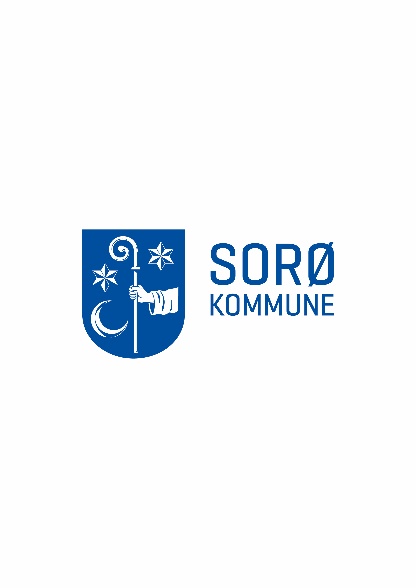 